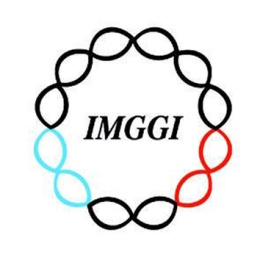 Институт за молекуларну генетику и генетичко инжењерствоКомисија за јавну набавкуБрој: 05/2020Датум: 02.06.2020Београд, Војводе Степе 444аНа основу чл.63 ст.3 Закона о јавним набавкама (“Сл.гласник РС“ бр 124/2012,14/2015 и 68/2015) и на основу захтева заинтересованог лица за појашњењем конкурсне документације, а у вези са припремањем понуде у складу са конкурсном документацијом брoj 05/2020 за јавну набавку у отвореном поступку – хемијски  производи,  Наручилац доноси следеће: ДОДАТНО ПОЈАШЊЕЊЕ КОНКУРСНЕ ДОКУМЕНТАЦИЈЕза јавну набавку у отвореном поступку -  хемијски производи 05/2020             У вези са питањем заинтересованог лица које гласи:Партија 6Да ли је за ставку 10 одговарајуће понудити пуфер pH 10 који је пакован 30 кесица од 20ml?Да ли је за ставку 14 направљена грешка у навођењу захтеваног паковања? Да ли је тражено паковање 25ml? И уколико јесте, да ли је одговарајуце понудити три паковања од 10ml као најповољнију опцију тразене хемикалије?Наручилац појашњава:За ставку 10 одговарајуће је понудити пуфер рН 10  који је пакован 30 кесица од 20ml.Ставка 14 –  Да, тражено је паковање од 25мг.Направљена је словна  грешка, тражено паковање је 3-hidroksitirosol- 25 мг уместо 25мл. Kao најповољнију опцију можете понудити три паковања од пo  10мг.Додатно појашњење конкурсне документације из претходног става доставља се заинтересованом лицу у року од три дана од дана пријема захтева, а објављује се на Порталу јавних набавки и интернет адреси наручиоца www.imgge.bg.ac.rs.                                                                                                                                      Члан комисије                                                                                                                      Сања Митровић